 Student Accessibility Support Center (SASC)  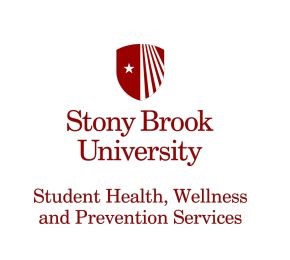 128 Educational Communications Center (ECC) (P) 631-632-6748 (F) 631-632-6747 sasc@stonybrook.edustonybrook.edu/sascRELEASE OF INFORMATIONI,  	     					, authorize Student Accessibility Office (SASC),                     (student name)                                                                                      and/or professionals assisting SASC, to provide information relating to	     				_____	 to  	     				_	,
                        (disability)                                                             (provider/guardian)                      for the purposes of evaluating, determining and/or implementing accommodations at Stony Brook University. I understand that this authorization is voluntary and I may refuse to sign it. This authorization will expire at the end of the academic year in which I sign it. I understand that I may revoke this authorization at any time by providing written notice to SASC.Provider/ Guardian Phone Number:_____     ___ _________________________________________Provider/Guardian E-mail:_________     ___________________________________________________Signature	     					            Date	     				Print Name	     					  Student ID# 	     				          